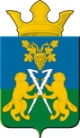 ДУМАНицинского сельского поселенияСлободо – Туринского  муниципального  районачетвертого созываРЕШЕНИЕ       от 20 марта  2020г.                                                               № 200                                                                       с. Ницинское   Об информации о деятельности администрации Ницинского сельского поселения  по подготовке к паводковому периоду 2020 года          Заслушав  информацию Главы администрации Ницинского сельского поселения Т.А. Кузевановой о мероприятиях по подготовке к паводковому периоду 2020 году, проводимых администрацией Ницинского сельского поселения, Дума Ницинского сельского поселения РЕШИЛА:Информацию принять к сведению (прилагается).Рекомендовать администрации Ницинского сельского поселения  всевопросы, связанные с обеспечением проведения безопасного паводкового периода, взять под особый контроль.         3. Опубликовать Решение в печатном средстве массовой  информации Думы и Администрации Ницинского сельского поселения  «Информационный вестник Ницинского сельского поселения», а также обнародовать путем размещения  на официальном сайте Ницинского сельского поселения (www.nicinskoe.ru).4. Контроль за исполнением настоящего Решения возложить на комиссиюпо муниципальному хозяйству и социальной политике (председатель комиссии Лунин В.С.).Председатель Думы                                                       Глава  Ницинского                                 Ницинского сельского поселения                                    сельского поселения ____________ Л.Д. Хомченко                             __________ Т.А. Кузеванова                                                 ИНФОРМАЦИЯ         1. В Ницинском сельском поселении проведено обследование водоотводных каналов,   труб. У моста через реку Ница проведена распиловка и чернение льда.  Проведено оперативное совещание,   назначены ответственные за выполнение противопаводковых  мероприятий.         2.   Утверждена комиссия по санитарной очистке и благоустройству территории.  В состав комиссии включены руководители предприятий, депутаты сельской Думы.Руководит комиссией – Глава поселения.              Состав  комиссии Ницинского сельского поселения в 2020г                                  ( на период весеннего паводка) Кузеванова Т.А.     - Председатель комиссии.         -   9222946265 члены комиссии: Тощев Ю.В,        - специалист поселения-     9224857796Зырянова  С.В.  – директор ООО « Агрофирма Ницинская»   - 343-61-26-1-45 Коновалов И.М    -  участковый уполномоченный-      89993681936        3.  Утвержден план мероприятий по очистке и благоустройству территории поселения в  Зоне возможного подтопления.  Началась работа по очистке территории зон возможного затопления.        4.  На базе МУП Ницинское ЖКХ    создана мобильная  бригада ( автомобиль ГАЗ-53-НЖ,   трактор МТЗ-82 с прицепом).       5.   При неблагоприятном  развитии паводковой ситуации  на территории  с. Ницинское   по улице Ветеранов 1, улице Советская 1, возможно подтопление 2 жилых домов.  На случай ЧС имеется план эвакуации людей, скота и имущества граждан.       6.    При затоплении моста через реку «Ница». Сообщение с селом  Бобровское осуществляется через мост у д. Ивановка. Паромная переправа не планируется. Доставка детей в школу производится по утвержденному маршруту.       7.   По всем аварийным ситуациям информация  будет представлена в МКУ «ЕДДС»   Слободо-Туринского МР.         Глава Ницинского сельского поселения                     Т.А.Кузеванова